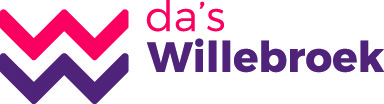 SOLLICITATIEFORMULIERVoor de functie(s) van: Leeftijd waarop u de school verlaten heeft:__________________________ jaarIk ben in het bezit van een SODA-attest:    ja			   neenZo ja, de instelling die het attest afleverde:____________________________________ANDERE OPLEIDINGEN OF VERVOLMAKINGSCURSUSSEN HUIDIGE SITUATIEBent u momenteel werkloos: 	  ja			 neen	Zo ja, geniet u een werkloosheidsvergoeding:	 ja		 neen	Zo neen,		Naam huidige werkgever: ____________________________________________					   ______________________________________________		Functie: __________________________________________________________		Tewerkgesteld sinds: _________________________________________________Heeft u recht op een vervangingsinkomen ( andere dan werkloosheid)?		Ziektevergoeding		Invaliditeitsvergoeding		Arbeidsongevallenvergoeding		Pensioen		Leefloon		Andere : ___________________________________________________________VORIGE WERKGEVERS(*) gelieve ALLES aan te duiden wat van toepassing is  Ik ben bereid te werken:  (*)    in dagdienst                                                  op zaterdagen                                                 op zon- en feestdagen                                                 in 2- ploegendienst (vroege, late)                                                 in 3- ploegendienst (vroege, late, nacht)Ik ben bereid te werken met volgend contract:           contract onbepaalde duur                                                                                    contract bepaalde duur                                                                                     in om het even welk contractVia welk kanaal vernam u dat er een vacante betrekking was bij ons bestuur:		   Advertentie in de krant		   Via VDAB		   School		   Gemeentelijke website		   Mondeling via: ___________________________________________		   Affiche in: ______________________________________________		   Spontane sollicitatie		   Andere: _______________________________________________Ondergetekende geeft toestemming om vorige werkgevers te contacteren:	   akkoord	   niet akkoordHandtekening								Datum ………/………/…………Nieuwe privacywetgeving van kracht vanaf 25/05/18 Sinds 25 mei 2018 gaat de Algemene Verordening Gegevensbescherming (AVG) of General Data Protection Regulation (GDPR) in. Dat is de nieuwe privacywetgeving om de persoonsgegevens van Europese burgers beter te beschermen.Organisatie Willebroek verwerkt enkel de persoonsgegevens die je ons zelf geeft in het kader van sollicitaties n.a.v. gepubliceerde vacatures en geldt alleen voor de persoonsgegevens die wij als verwerkingsverantwoordelijke verwerken bij de organisatie van selecties. De gegevens worden niet automatisch (profiling) verwerkt.Wanneer je op zoek bent naar een job, verwerken wij jouw persoonlijke gegevens om:jou te helpen een geschikte job te vinden binnen Organisatie Willebroekmet jou te communiceren over openstaande functies en de voortgang van eventuele sollicitatiesjou te helpen en te adviseren tijdens jouw zoektocht naar een nieuwe job bij Organisatie Willebroekjou feedback te geven van jouw resultaten op het einde van de proeven in het kader van selecties.Organisatie Willebroek bewaart je gegevens niet langer dan nodig, m.a.w. tot de geldigheidstermijn van de wervingsreserves verstreken zijn (2 jaar, 3 jaar) of bij spontane sollicitaties gedurende een jaar.Wij behandelen je persoonsgegevens veilig en vertrouwelijk. Mocht je met vragen zitten, kan je steeds contact opnemen met de vermelde contactpersonen of via hrm@willebroek.be. Je hebt het recht om jouw bijgehouden gegevens te vragen, te verbeteren of te laten verwijderen indien je niet langer in de wervingsreserve wenst opgenomen te blijven.Datum: ………/…………/20…….PERSOONSGEGEVENSPERSOONSGEGEVENSPERSOONSGEGEVENSPERSOONSGEGEVENSPERSOONSGEGEVENSPERSOONSGEGEVENSPERSOONSGEGEVENSPERSOONSGEGEVENSPERSOONSGEGEVENSRijksregisternr.NaamVoornaamGeboortedatum ……/……/…………Geboortedatum ……/……/…………GeboorteplaatsGeboorteplaatsStraat & huisnr. PostcodeWoonplaatsWoonplaatsTelefoonGsmE-mailadresNationaliteitMoedertaalMoedertaalMoedertaalGeslacht vrouw vrouw man man man man(aankruisen wat past)(aankruisen wat past)Rijbewijs  A    B    C    D    neen A    B    C    D    neen A    B    C    D    neen A    B    C    D    neenEigen wagenEigen wagenEigen wagen ja         neenGEZINSSITUATIEGEZINSSITUATIEGEZINSSITUATIE ongehuwd gehuwd (feitelijk) gescheiden samenwonend wettelijk samenwonend weduwe/weduwenaarKINDERENKINDERENKINDERENNaamGeboortedatumTen lasteOPLEIDINGOPLEIDINGOPLEIDINGOPLEIDINGSoortStudierichting en onderwijsinrichtingDatum van behalen van diplomaGeen diplomaXxxxxxxxxxxxxxxxxxxxxxxxxxxxxxxxxxxxxxxxxxxLager onderwijsxxxxxxxxxxxxxxxxxxxxxxxxxxLager secundair onderwijsHoger secundair onderwijsBachelorMasterDiploma behaald in het buitenland BENT U GEREGISTREERD BIJ DE FERERALE OVERHEIDSDIENST (FOD)?  JA          NEEN  BENT U GEREGISTREERD BIJ DE FERERALE OVERHEIDSDIENST (FOD)?  JA          NEEN INDIEN er als zorgkundige GEEN VISUM is, kan er GEEN aanstelling gebeurenINDIEN er als zorgkundige GEEN VISUM is, kan er GEEN aanstelling gebeurenINDIEN JA, ALS:ZORGKUNDIGE NR:VERPLEEGKUNDIGE NR:KINESIST NR:Aard opleidingDuur opleidingEinddatumOnderwijsinrichtingKENNIS NEDERLANDSKENNIS NEDERLANDSKENNIS NEDERLANDSKENNIS NEDERLANDSKENNIS NEDERLANDSKENNIS NEDERLANDSSprekenZeer goedGoedVoldoende MatigSlechtSchrijvenZeer goedGoedVoldoende MatigSlechtLezenZeer goedGoedVoldoende MatigSlechtSOFTWARE KENNISSOFTWARE KENNISSOFTWARE KENNISSOFTWARE KENNISSOFTWARE KENNISSOFTWARE KENNISMS WordZeer goedGoedVoldoende MatigSlechtMS ExcelZeer goedGoedVoldoende MatigSlechtMS OutlookZeer goedGoedVoldoende MatigSlechtMS PowerpointZeer goedGoedVoldoende MatigSlecht …Zeer goedGoedVoldoende MatigSlecht…Zeer goedGoedVoldoende MatigSlechtWERKERVARINGNaam vorige werkgever                        Taak of functieDuur ( van / tot)Reden beëindiging tewerkstellingHUIDIGE SOLLICITATIEHoe wenst u tewerkgesteld te worden? (*)   voltijds (38/38)   deeltijds 4/5e (30,4/38)   deeltijds 3/4e (28,5/38)   deeltijds 1/2e (19/38)Beschikbaarheid:    ik ben onmiddellijk beschikbaar                                ik ben beschikbaar vanaf ……/……/…………